EMEI “JARDIM SANTA EMÍLIA”	PLANEJAMENTO JARDIM II A, B, C	PROFESSORAS- RITA, ELAINE, RAQUELSEMANA: 26 a 30/04/2021 VAMOS CUIDAR DA NOSSA SAÚDE?NOSSA PREOCUPAÇÃO COM O CORONAVÍRUS ESTÁ EM ALTA, MAS NÃO PODEMOS ESQUECER QUE A DENGUE TAMBÉM ESTÁ ENTRE NÓS. .OBJETIVOS:- DESNVOLVER NOÇÕES DE CUIDADO COM O AMBIENTE EM QUE VIVE;- CUIDAR DA SAÚDE COMO UM TODO;-IDENTIFICAR AS LETRAS DO ALFABETO E SEUS FONEMAS;-IDENTIFICAR E CONHECER UM POUCO SOBRE DENGUE;______________________________________________________________26/04/2021-LEITURA- “JUCA MACHUCA E A DENGUE”- POR VARAL DE HISTÓRIAS.https://youtu.be/D9aLTvJVlwk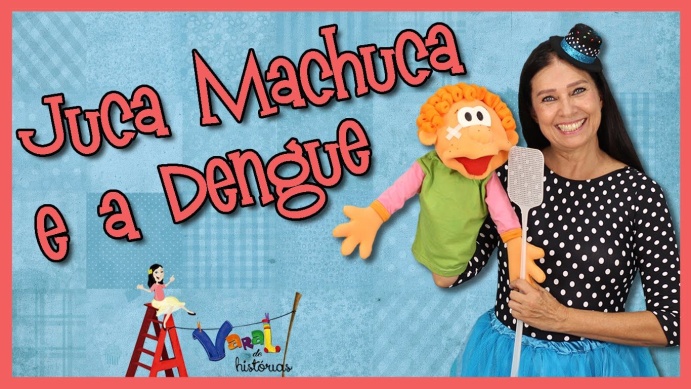 ATIVIDADE 1: VOCÊ CONHECE ALGUÉM QUE JÁ FOI PICADO PELO MOSQUITO AEDES AEGYPTI E FICOU COM DENGUE?FAÇA UMA PESQUISA COM SEUS FAMILIARES DE QUAIS SÃO OS SINTOMAS DESSA DOENÇA.DEPOIS FAÇA UM DESENHO EXEMPLIFICANDO ALGUNS DELES. ATIVIDADE 2 -CLIPE MUSICAL- “AS LETRAS FALAM”https://youtu.be/pBsfpU9zWNI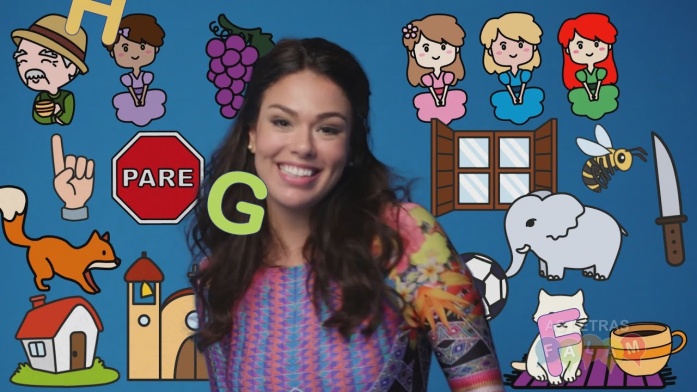 OLHA QUE INTERESSANTE, AS LETRAS PRODUZEM UM SOM DIFERENTE DO SEU NOME NA ESCRITA!VAMOS ASSISTIR AO VÍDEO E VER QUAIS SONS NÓS JÁ CONHECEMOS E QUAIS NÓS IREMOS APRENDER?DEPOIS APROVEITE PARA PROCURAR EM REVISTAS E JORNAIS 5 PALAVRAS QUE TENHAM A LETRA INICIAL D DE DENGUE, CASO NÃO TENHA REVISTAS ,PODE SER FEITO UMA LISTA ESCRITA COM AJUDA DO ADULTO.-27/04/2021-LEITURA:  “XO ZIKA” – POR TICOLICOS CANAL INFANTILhttps://youtu.be/6HawySrGNa0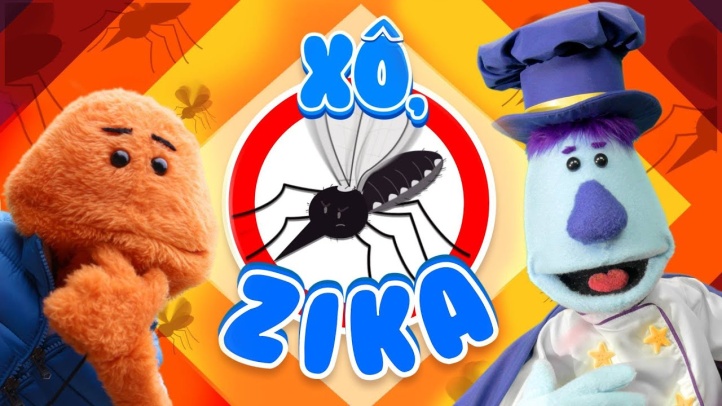 ATIVIDADE: OBSERVE A IMAGEM ABAIXO PELO CELULAR OU TELA DO COMPUTADOR E ENCONTRE NA FIGURA LUGARES COM ÁGUA ONDE O MOSQUITO DA DENGUE PODE COLOCAR SEUS OVOS. COM AJUDA DE UM ADULTO, ANOTE 3 DELES EM UMA FOLHA. 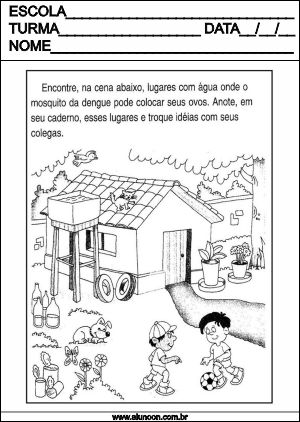 -28/04/2021-LEITURA: “UM REINO SEM DENGUE” – POR CONTAÇÃO DE HISTÓRIA.https://youtu.be/6Pr4brQvD6E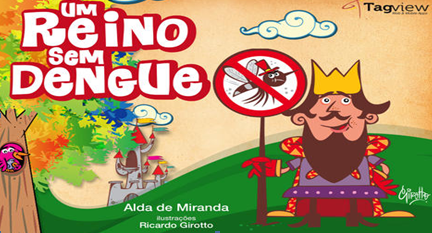 CONVERSE COM UM ADULTO E VEJA QUAIS ATITUDES NÓS DEVEMOS TER PARA EVITAR A PROCRIAÇÃO DO MOSQUITO DA DENGUE.PROCURE NA SUA CASA POSSÍVEIS CRIADOUROS DO MOSQUITO E SE ENCONTRAR COLOQUE TUDO NUM SACO SEPARADO E VEJA COM UM RESPONSÁVEL SE AQUELE OBJETO DEVERÁ SER JOGADO FORA, OU APENAS LAVADO E GUARDADO LONGE DE PERIGO.AGORA, VAMOS FAZER UMA DOBRADURA SIMPLES DO MOSQUITO DA DENGUE?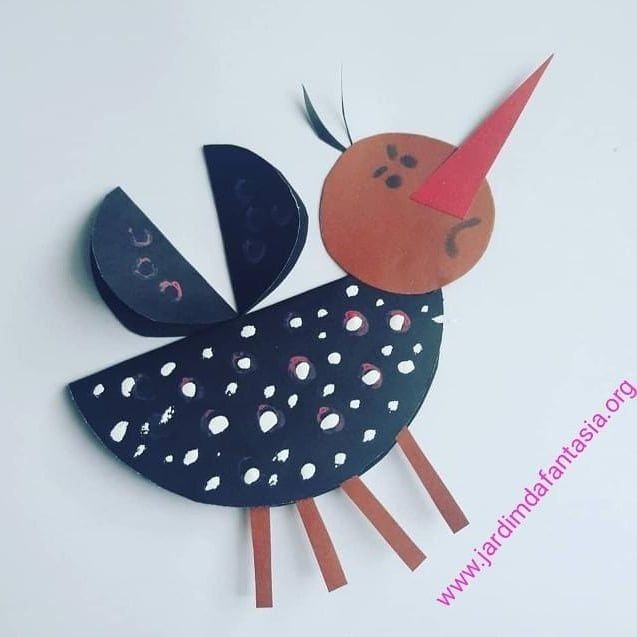 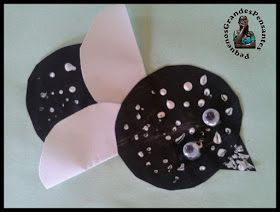 SEGUE UMA SUGESTÃO DE MODELO: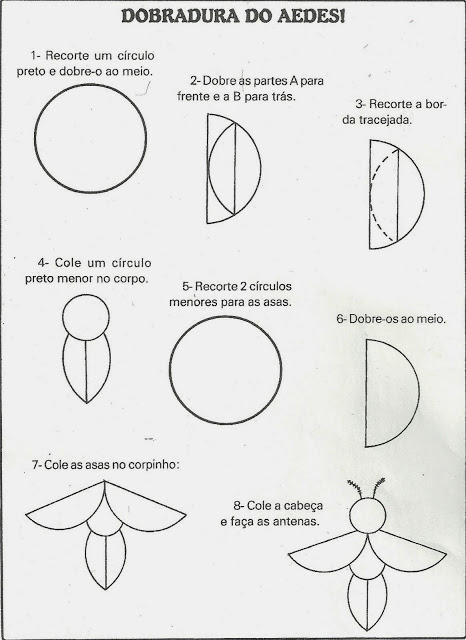 -29/04/2021-LEITURA: “PALAVRAS MUITAS PALAVRAS “ – DE RUTH ROCHA- POR CANAL NOBRE INFANCIAhttps://youtu.be/7ztQAxV8YJo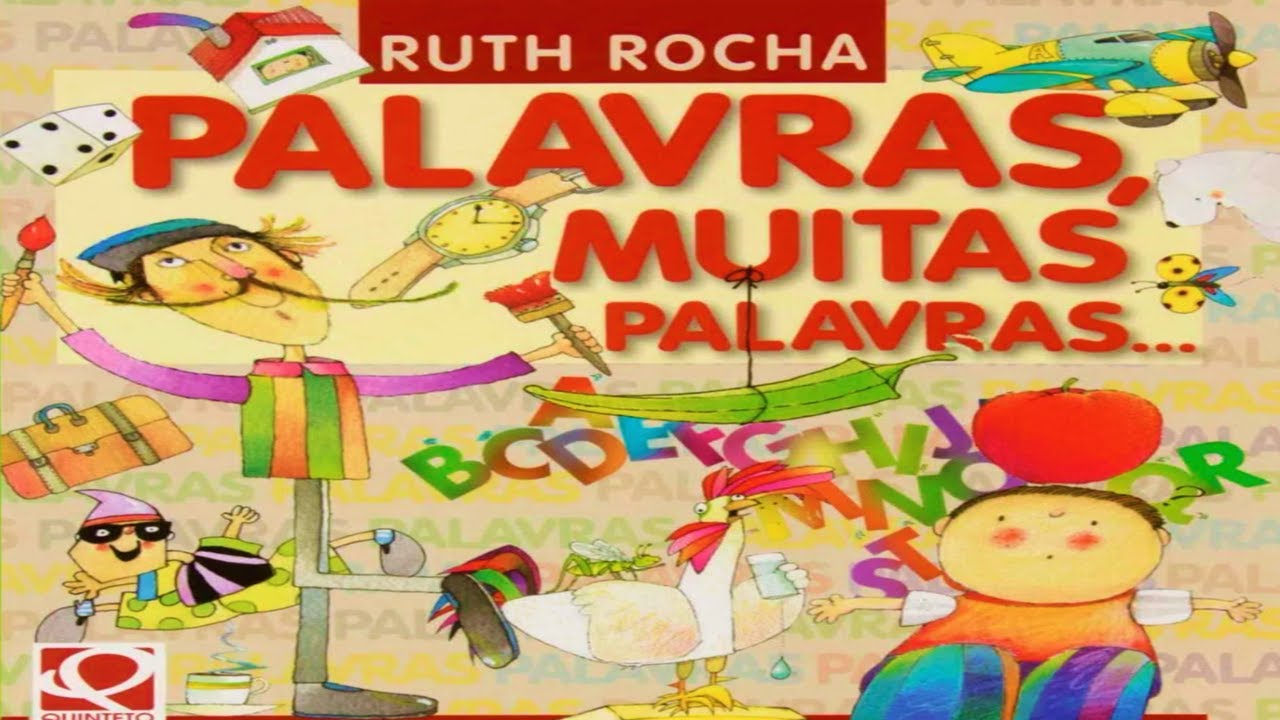 ATIVIDADE 1:OBSERVE AS PALAVRAS ABAIXO E RESPONDA AS PERGUNTAS (CADA PALAVRINHA DE UMA VEZ) ORALMENTE, ONDE O ADULTO PERGUNTA E A CRIANÇA RESPONDE:1- AEDES     2- MOSQUITO    3- ZIKA-QUANTAS  LETRAS TEM A PALAVRA?-QUAL O SOM INICIAL DA PRIMEIRA E DA ÚLTIMA LETRA?-QUANTAS VEZES VOCÊ ABRE A BOCA PARA FALAR ESTA PALAVRA?-VOCÊ CONHECE OUTRAS PALAVRAS QUE SE INICIAM COM A MESMA LETRA?  FALE ALGUMAS.ATIVIDADE 2 –JÁ QUE NÓS ESTAMOS FALANDO DAS PALAVRAS, ASSISTA AO VÍDEO ABAIXO E FAÇA A REFLEXÃO A SEGUIR.MÚSICA: BENTO E TOTÓ – TROCA A LETRA- POR CANAL BENTO E TOTÓ.https://youtu.be/o2AHJk8uhg8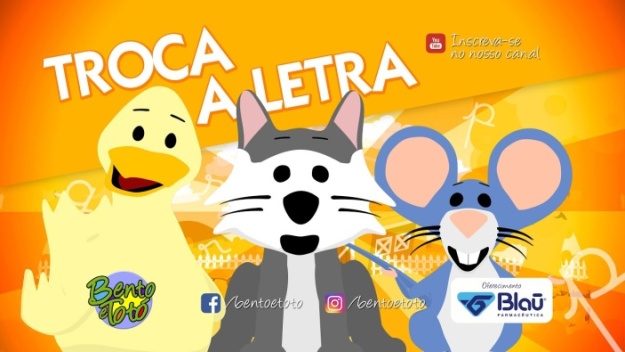 OBSERVE A ESCRITA DAS PALAVRINHAS E IDENTIFIQUE ORALMENTE QUAL A DIFERENÇA ENTRE ELAS, DEPOIS PEÇA AJUDA DO ADULTO PARA LER ESSAS PALAVRAS PARA VOCÊ E OBSERVE O SOM INICIAL QUE CADA UMA PRODUZ.ESCOLHA UMA DAS PALAVRAS E FAÇA UM LINDO DESENHO PARA REPRESENTÁ-LA.PATOGATORATO-30/04/2021-LEITURA: “A CIGARRA E A FORMIGA” – POR CANAL TURMA MIRIM.https://youtu.be/_UdOh8gGruE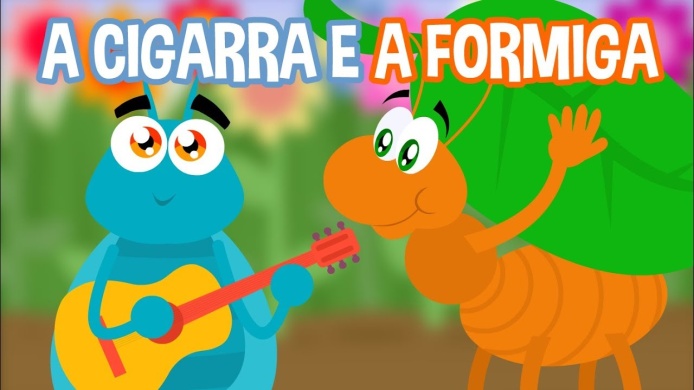 ATIVIDADE:NO DIA PRIMEIRO DE MAIO COMEMORA-SE O DIA DO TRABALHO OU O  DO TRABALHADOR.VAMOS FALAR UM POUQUINHO ENTÃO DAS PROFISSÕES, POIS É ATRAVÉS DELAS QUE A NOSSA SOCIEDADE SE DESENVOLVE. ASSIM COMO NA HISTÓRIA DE HOJE ,CADA PESSOA E SUA PROFISSÃO TEM A SUA IMPORTÂNCIA.UM ÓTIMO EXEMPLO SÃO OS MÉDICOS E ENFERMEIROS QUE CUIDAM DA POPULAÇÃO PARA EVITAR E TRATAR AS DOENÇAS COMO  A DENGUE E COVID19.-QUAIS OUTROS PROFISSIONAIS DE TANTAS ÁREAS VOCÊ CONHECE? CONVERSE SOBRE ISSO COM O ADULTO.-ESCOLHA UMA QUE LHE AGRADA (PODE SER O QUE VOCÊ QUER SER QUANDO CRESCER) E FAÇA UM DESENHO, OU UMA COLAGEM COM IMAGENS DA INTERNET. ESCREVA O NOME DA PROFISSÃO COM AJUDA DO ADULTO.ENVIE UMA FOTO PARA PROFESSORA.